http://m.news1.co.il/ArticlePage.aspx?docid=118613&subjectid=26&TransID=0&AfterAdd=1 קישור – סיפור חיים של דוד קרון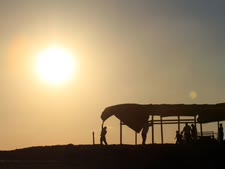 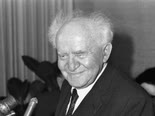 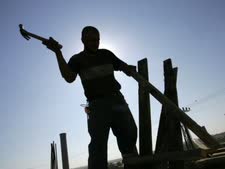 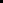 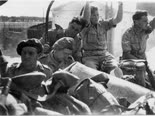 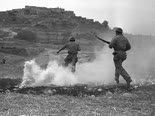 